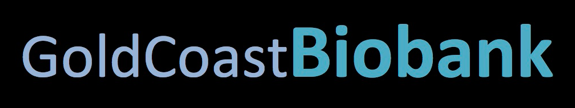 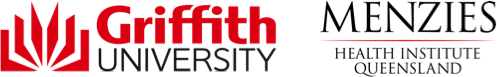 Ethics approval by an appropriate Human Research Ethics Committee is a prerequisite for all applications. Upon verification of prior ethics approval from a Human Research Ethics Committee, applicants will be able to access the biospecimens of interest. Please also note the following: Use of material from GCBiobank will need to be acknowledged in any published work that results from using this material and it is a condition of the Materials Transfer Agreement. Should significant input from members of the GCBiobank is necessary for a research project, an agreement on authorship and/or collaboration should be arranged. If material from GCBiobank is essential for a research project to be feasible, an agreement may be entered into with the biobank prior to the submission of the grant application. Grant applications by researchers must not be dependent on access to the facility unless GCBiobank the bank has agreed in principle to supply material. Material will generally not be held for specific projects for more than 6 months. THIS POLICY IS EFFECTIVE FROM JANUARY 2019AND WILL BE APPLIED TO ALL CURRENT AND FUTURE APPLICATIONS. This policy will be updated as required and the latest version of relevant documents will be available on the GCBiobank website. It is the responsibility of applicants to be aware of and adhere to any changes.ACCESS POLICY